Приложение № 1к постановлению Администрации городаот _11.09.2023_ № __2186-п_План проведения мероприятий по подготовке международный молодёжный форум «OBNINSK NEW’23»Организационно-техническое обеспечение проведения мероприятийОбеспечение безопасности проведения мероприятийПроведение мероприятий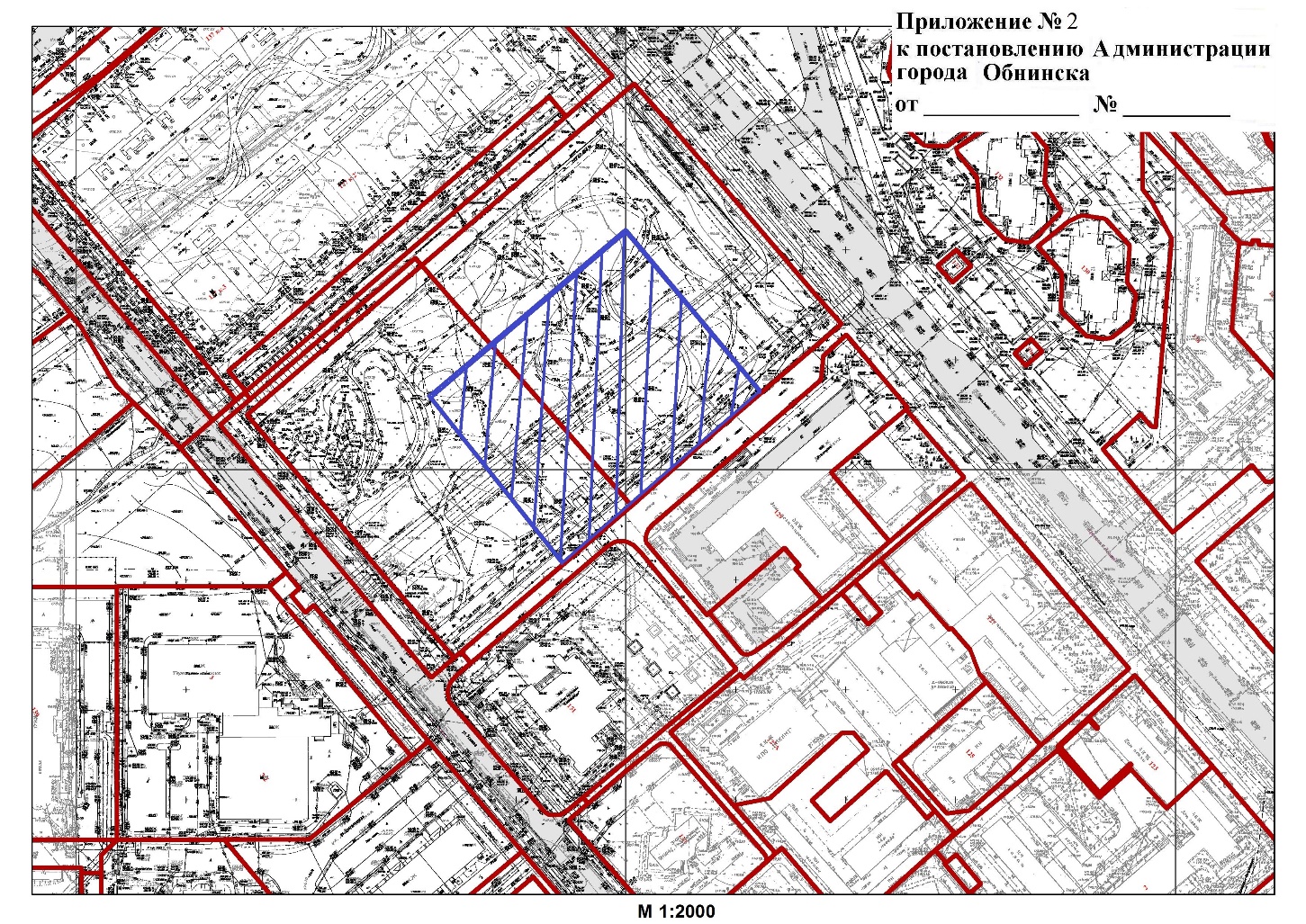 №п/п Наименование мероприятия Место проведенияСроки исполненияОтветственный1.Приведение в порядок территории города19.09.2023Раудуве И.В.2.Уборка территории в местах массового гуляния до и после Площадь около «Дома Ученых»19-23.09.2023Федоров Д.В.3.Благоустройство и праздничное оформление территориях города и местах проведения праздника21.09.2023Федоров Д.В.Дорохова Л.В.4. Подключение электроэнергии к сценическим площадкам Площадь около «Дома Ученых»21.09.2023Марченко А.А.Казаков Д.А. 5.Подготовка постановления Администрации города об ограничении розничной продажи алкогольной продукцииПлощадь около «Дома Ученых»19.09.2023Ерёмина А.В.6Монтаж и демонтаж сцены Площадь около «Дома Ученых»21.09.2023ГК «Росатом»   (по согласованию) Казаков Д.А. Герасимова А.М.7.Монтаж и демонтаж звука, света, экрана на площадке.Площадь около «Дома Ученых»21.09.2023ГК «Росатом»   (по согласованию)Казаков Д.А. Герасимова А.М.8.Организация площадки городского вечернего праздникаПлощадь около «Дома Ученых»21.09.2023Казаков Д.А. Герасимова А.М.Фалеева И.Н.9.Организация ограждения площадки проведения открытия форумаПлощадь около «Дома Ученых»21.09.2023Фалеева И.Н.Казаков Д.А. Герасимова А.М.№Наименование мероприятияДатыОтветственныйРазработать и согласовать схему организации дорожного движения в период проведения Форума.20.09.2023Раудуве И.В.Кукецяк Д.Л.Бочинин К.Ю.(по согласованию)Охрана общественного порядка и безопасности во время проведения Форума согласно плану проведения.19.09.2023-23.09.2023    Кулигин А.В.(по согласованию)Дьяченко И.А.(по согласованию)Краско С.П.Обеспечение дежурств машины скорой помощи во время проведения массовых мероприятий форума20.09.2023-23.09.2023    Курдяев С.М.(по согласованию)№п/п Содержание мероприятия ПлощадкаДата исполненияОтветственный1.Организация работы кураторов с участниками ФорумаПлощадки Форума20-23.09.2023ГК «Росатом»   (по согласованию)2.Подготовка плана экстренных ситуаций и разработка памятки для участников Форума19.09.2023Герасимова А.М.Поплавская Е.В.(по согласованию)Казаков Д.А.Панов А.В. (по согласованию)Селезнёв Ю.Н.(по согласованию)3.Организация городского мероприятия, посвященного Форуму Площадь около «Дома Ученых»21.09.2023Фалеева И.Н.Герасимова А.М. Казаков Д.А.Федоров Д.В.Поплавская Е.В.(по согласованию).4Размещение наружной рекламы Форума в городе19.09.2023Дорохова Л.В.Федоров Д.В.Поплавская Е.В.(по согласованию)5.Организация встречи генерального директора ГК «Росатом»МБОУ СОШ №18/221.09.2023Ананьев Г.Е. Волнистова Т.В. Поплавская Е.В.(по согласованию) Герасимова А.М. Казаков Д.А.Панов А.В. (по согласованию)Селезнёв Ю.Н.(по согласованию)6.Организация экскурсионной программы для участников Форума.Поплавская Е.В.(по согласованию)Кощеева А.А.Панов А.В. (по согласованию)Селезнёв Ю.Н.(по согласованию)7.Подготовка переводчиков для англоязычных участников Форума на экскурсионную программу.19.09.2023Кощеева А.А. Поплавская Е.В. (по согласованию)Селезнёв Ю.Н.(по согласованию)8.Согласование протоколов участия Губернатора Калужской области и генерального директор ГК «Росатом»19.09.2023Леонова Т.Н. Ананьев Г.Е. Поплавская Е.В.(по согласованию)9Предоставление 10 саженцев, подготовка лунок и необходимого инвентаря для проведения торжественной посадки деревьев.Площадь около «Дома Ученых»21.09.2023Федоров Д.В.Королёва Г.А.10.Ограждение площадки проведения открытия Форума и посадки деревьев Площадь около «Дома Ученых»21.09.2023Казаков Д.А. Герасимова А.М.Фалеева И.Н.11.Организация вечернего городского праздника для жителей городаПлощадь около «Дома Ученых»21.09.2023Казаков Д.А. Герасимова А.М.Фалеева И.Н.12.Организация деловых встреч vip гостей в кафе и ресторанах города20-22.09.2023Поплавская Е.В.(по согласованию)Ерёмина А.В.